Rêves des enfants du Sénégal
Consignes1.) Place-toi devant une photo qui éveille ton intérêt. 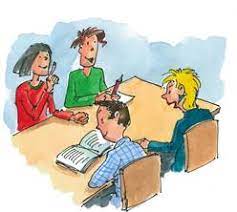 2.) Lis le texte et discutes-en avec les autres membres de ton groupe :Quels sont les rêves de cette fille ou de ce garçon ? Quelles sont ses aspirations ?Pourquoi ?Qu’est-il écrit explicitement dans le texte ? D’après-TOI, de quoi d’autre rêve cette fille ou ce garçon ?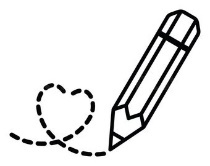 3.) Notez vos idées sous forme de mots clés sur le tableau ou le papier kraft.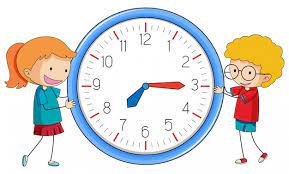 
Durée : 20 minutes